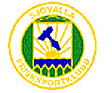 PM SjövallaslagetSöndag 1 april 2012Samling:	      Nordöstra delen av Solstens fabriksområde i Mölnlycke. 		      Begräsat med plats för klubbtält, hård grusplan.Vägvisning:	      Från rondellen efter Mölnlyckemotet, RV40 avfart 72.Parkering:	Pga många anmälda 50 - 1000m. Hårt underlag. Det längre avståndet är på väg till Start 1. Avgift 10 krKollektivtrafik:	        Grön Express, hållplats Råda Portar.Avstånd busshållplats till arena 200 meterStart:		Första start kl 10.30. Efteranmälda startar först i respektive klass.		Öppna klasser, fri starttid mellan 10.15 - 12.00 med 		startstämpling.		Start 1: 1900m 30m stigning, på väg, gångtid ca 25 minÖvriga, se nedanorange/vit snitsling		Start 2: 1100m, 40m stigning,		På stig ej barnvagnsvänligt		Inskolning, D70-90, H80-90		orange/blå snitslingMed undantag från SOFT's tävlingsregler (TR 6.2.4) är det tillåtet att skugga löpare i tävlingsområdet innan egen start i tävlingsklass.
Givetvis gäller undantaget endast de klasser där skuggning är tillåtet.Öppna klasser:	ÖM1 vit  2,3 km,     ÖM2 vit  3,4 km,	  ÖM3 gul 3,2 km		ÖM4 gul  4,3 km,    ÖM5 orange  3,0 km,  ÖM6 röd 4,6 km		ÖM7 svart  2,8 km,  ÖM8 svart   3,8 km,	  ÖM9 svart  6,2 km		   Kartskala 1:10000 på samtliga ÖM banorNummerlappar:	Nummerlappar bärs av klasserna DH 14, 18 & 21. Självservering vid  starten.Löpare som ej fullföljt:	Alla löpare som utgått eller på annat sätt inte passerat målet och		avläsningen måste läsa av brickan vid målet.Karta:	ÖJERSJÖ, framtagen av Göteborgskartor 2005. Reviderad 2009. Mindre revidering utförd 2012. Digitaltryck. Skala 1:15000 för klasserna H/D 16, H/D 18, H/D 20, H/D 21, 1:7500 för H/D 65 och äldre.Övriga klasser 1:10000. Ekvidistans 5 meter.Förbjudna områden:	På kartan markerad tomtmark är förbjudet att beträda.		Viltzon finns markerad på kartan och är snitslad i skogen.Terrängbeskrivning:	Terrängtyp: Detaljrik, vildmarkslik och naturskön blandad skog med flera sammanhängande branter, flera mindre och större sankmarker. Stigar förekommer i områdena närmare arenan.Kupering: Måttlig till stark kupering.Framkomlighet: Mestadels god framkomlighet. Områden med nedsatt löpbarhet är markerat på karten enligt kartnorm. Sankmarker kan vara tungsprungna. Max tid:		2,5 timmarDusch:		300 m, grön-vit snitselToalett:		Vid arenan och på väg till start 1.		OBS ! Inga toaletter vid start 2Överdrag:		Hämtas vid TC.		Från start 2 endast en gång, när alla startat.Service:		Servering med hembakat, hamburgare mm		Sjukvård vid arenanBarnpassningMiniknat med start 9.30-12.00, kostnad 20 kr		Försäljning SM sportPrisutdelning:	Inskolning, U1, U2: Plaketter till alla. Hämtas direkt efter 
målgång.
HD10-HD16 inkl HD12K-HD16K: Prisutdelning med medalj till 1:a till 3:a
Plaketter till alla. Plaketter hämtas direkt efter målgång. 
HD18 och HD21: Prisutdelning med presentkort SM-sport till 1:a till 3:aHD20 priser till 1:orna
HD17-20K, HD21K,: Utlottning av presentkort SM-sport i efterhand HD35 och äldre: Utlottning av presentkort SM-sport i efterhandTävlingsledningTävlingsledare:	Per-Arne Wahlgren 0730-750206Bitr Tävlingsledare:	Lisa Larsson 0731-570902Banläggare:		Stefan Holthoff 0708-818908Banläggare:		Thomas KarlssonTävlingskontroll:	Ingemar Bertilsson, OK LandehofBankontroll:		Bittan Lidström, Krister Strand, OK LandehofLycka till i skogen!önskarSjövalla FK